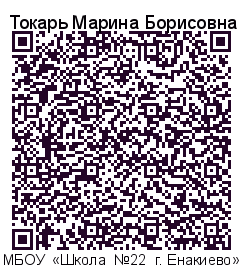        Тема урока:                                                                                                                                                                                              Цели: закреплять знания о взаимосвязи компонентов и результата действия сложения, умение решать задачи изученных видов, учить рассуждать и делать выводы,  применять полученные знания на практике.Задачи: Образовательные:Совершенствовать вычислительные навыки.Показать взаимосвязь между компонентами выражения и его результатом.Совершенствовать умение решать задачи и составлять к ним обратные.Выполнять задания геометрического характера.Развивающие:Развивать наблюдательность.Развивать мыслительные операции: обобщение, сравнение.Развивать внимание.Развивать умение логически мыслить.Воспитательные:Воспитывать аккуратность.Воспитание любви к предмету.УУД:Личностные:  Способность к самооценке на основе критерия успешности учебной деятельности; позитивному отношению к уроку математики, учебно-познавательный интерес к учебному материалу.Регулятивные: Уметь учащимися принимать и сохранять учебную задачу, планировать своё действие в соответствии с поставленной задачей; оценивать правильность выполнения действия на уровне адекватной оценки; вносить необходимые коррективы в действие после его завершения на основе его оценки и учёта характера сделанных ошибок; овладение умениями проговаривать последовательность действий на уроке, умение формулировать цель урока с помощью учителя.Познавательные: Уметь осуществлять логические операции; описывать математические объекты; ориентироваться в своей системе знаний, строить небольшие математические высказывания. Коммуникативные: Уметь формулировать свои мысли в устной форме; слушать и понимать речь других; учиться работать в паре, группе, формулировать собственное мнение и позицию.Тип урока: обобщение и закрепление, с элементами ИКТ.Методы организации и осуществления учебно-познавательной деятельности учащихся:Словесные (объяснения учителя, вопросы).Наглядные (таблицы).Практические (творческие задания).Интерактивные (работа с Q кодом)Формы работы:Коллективные.Работа в парах.ИндивидуальныеМатериалы и оборудование: Учебник для общеобразовательных учреждений (в двух частях) под редакцией М.И. Моро, М.А. Бантовой, Г.В. Бельтюковой, С.И. Волковой, С.В. Степановой «Математика», 2 класс, серия «Школа России». Издательство «Просвещение», 2016, С. 85-85.  Индивидуальные  Q - коды, медиапроектор, компьютер, экран, индивидуальные карточки, карточки с формулами  нахождения  периметр, линейка.                                                   , Планируемые результаты:  Иметь представления о взаимосвязь между компонентами выражения и его результатомЗнать правило нахождения периметра квадрата и формулы его нахождения.Уметь решать задачи периметра прямоугольника, квадрата, пользоваться формулами, пользоваться таблицей умножения и деления, решать задачи изученных  видов.Ход урока1. Организационный момент.- Добрый день, ребята. - Давайте, ребята,  поприветствуем друг другаДети поочерёдно касаются одноименных пальцев рук своего соседа, начиная с больших пальцев и говорят: -желаю (соприкасаются большими пальцами),-успеха (указательными),-большого (средними),-во всём (безымянными),-и везде (мизинцами),Здравствуйте! (прикосновение всей ладонью)- Прежде чем начать урок, на «смайлах», покажите мне с каким настроением вы пришли на урок математики.(Учащиеся показывают свое настроение)	- Ребята, мне приятно видеть, что у вас хорошее настроение.- Какие качества мы должны взять с собой на урок?	(Сообразительность, смекалку, внимание, память, дружбу, старание)- Ребята, скажите, как мы работаем на уроке? (По плану)II. Актуализация опорных знаний.-Итак, что у нас первое по плану?А по плану устный счёт.1.Устный счёт (фронтальная работа).Зарядим мозг на продуктивную деятельность, начнем с устного счета.Что знаем  - будем повторять,А что забыли – будем вспоминать!В системе опроса «Пликерс» вам предложено 5 примеров по  темам, которые вы изучали. Решите примеры, а затем покажите пиктограмму с правильным ответом. ….-  Ребята, вы справились с заданием. Молодцы.2. Решение примеров у доски с объяснением. - Постарайтесь всё понять, ответы полные давать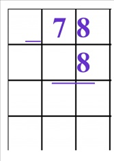 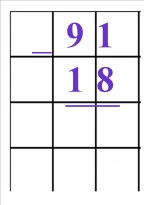 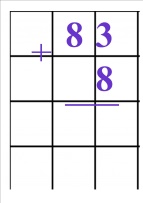 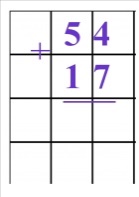 - На какие две группы можно разделить эти числовые выражения? Вспомните алгоритм решения.- Провели разминку ума?  (Да, провели)- Какой следующий этап урока по плану?  (Определяем тему урока)3.Самоопределение к деятельности- Чтобы определить тему сегодняшнего урока, нам надо вспомнить тему предыдущих.- Для этого вспомним  темы предыдущих уроков. А поможет нам   …Первое слово, которое вы должны отгадать это …СТИХОТВОРЕНИЕ Можно пальчики считать,
Цветочки для букетика...
Вычитать и прибавлять
Учит - АРИФМЕТИКА.- Превратите слово «АРИФМЕТИКА» из существительного в прилагательное!Итак, первое слово «Арифметические» Чтобы отгадать второе слово,  вы должны прочитать только то, что я не зачеркнула (напечатано на листе)ДЕРЕВО   САРАЙ    СТУЛ   ВИЗАНТИЯВторое слово «Действия» Чтобы отгадать третье слово, вы должны подобрать противоположное слово слову «под»Вы отгадали третье слово «Над».А сейчас достаточно показать картинку, и вы сможете вспомнить тему предыдущих уроков.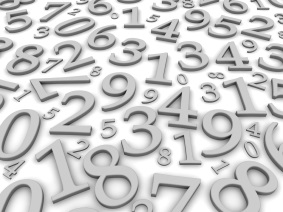 Дети называют тему «Арифметические действия над числами»  - В каких математических заданиях вы выполняете арифметические действия? (Нахождение значения выражения, решение уравнений, решение задач, сравнение числовых выражений). - Так вот тема  нашего сегодняшнего урока: мы   продолжим работу с арифметическими действиями. И закрепим знания о взаимосвязи компонентов и результата действия сложения. 2. Работа над числом. - Какое сегодня число? (23)Дайте характеристику числу. Характеристика числа- какое это число? (двузначное)- назовите соседей этого числа- сколько десятков в числе?- чётное или нечётное?- Запишите число в тетради.Каллиграфическая минутка.- Запишите число 23, через клетку.-А знаете ли вы, что число 23 является спутником волшебных событий. В нем таится мудрость и знания Вселенной. Оно относится к категории счастливых. Его необыкновенная магия несет позитивные перемены, которые способны повлиять на жизненный путь.Позитивноеотзывчивость;чувствительность;оптимизм;веселье;развитая интуиция;оригинальное мышление;склонность к разгадыванию тайн;стремление к самосовершенствованию;обучаемость.- Исходя из темы урока, подумайте и поставьте цель урока. Чему будем учиться? (Будем закреплять умения проверять сложение  вычитанием.)- Правильно. На предыдущих уроках мы познакомились со способами  проверки сложения и сегодня ещё раз повторим, продолжим учиться решать задачи и числовые выражения, будем совершенствовать вычислительные навыки. - Но чтобы справиться со всеми заданиями, нужно быть очень внимательным, уметь быстро и правильно считать и тогда всё получится.- Цель урока определили, какой следующий этап? (Применять свои знания)III. Работа по теме урока. Работа по таблице с геометрическими фигурами.-Какие геометрические фигуры вы видите на доске? (два квадрата и три треугольника).- Разделите фигуры на две группы по форме.Сколько треугольников?  (3)Сколько квадратов?  (2)Составьте равенство. 3 + 2 = 5  -Какое действие выполняли? ( сложение)-Сколько частей складывали?  -Назовите первую часть.(1 – слагаемое) - Назовите  вторую часть. (2- слагаемое)  - Что получили в результате сложения? (сумма)- целое число. Посмотрите на выражения и попробуйте прочитать их  разными способами:-три плюс два равно пяти-сумма трёх и двух равна пяти- к трём прибавить два - первое слагаемое три, второе слагаемое два. Сумма -5Если из целого отнять часть, получается вторая. Составим числовое выражение. Сделаем вывод.Для того чтобы выполнить проверку, надо из значения суммы вычесть одно из слагаемых. Если в результате вычитания получается другое слагаемое, значит, сложение выполнено верно. Работа по учебнику.  2. Работа с учителем (по учебнику с.84 № 1  (устно)- Назовите компоненты при сложении. (Слагаемое, слагаемое, сумма)Прочтите правило. (Если из суммы двух слагаемых вычесть одно из них, то получится другое слагаемое).3. С комментированием.- А теперь записываем в тетради и комментируем (с.84 № 2 (1, 2 столбик))27+3=30              4+56=60                     30-27=3               60-4=56                       30-3=27               60-56=4                         4. Сравни и поставь знаки- Сравните выражения и их значенияСумма чисел 37 и 7 и сумма чисел 38 и 8 (37+7 < 38+8)Разность чисел 28 и 6 и разность чисел 28 и 10 (28-6>28-10)5. Работа в паре. - QR код появился в нашей жизни совсем недавно. В переводе с английского «быстрый отклик». С его помощью можно закодировать и текст, и числа. Прочитать закодированные данные можно с помощью мобильных телефонов, в которых есть камера. Достаточно навести камеру телефона или планшета на код и тут же получишь доступ к его содержимому. Вы уже это делали. У вас 3 минуты. Решите уравнения, запишите ответ, отсканируйте код, и поставьте галочку правильно ли вы выполнили задание.-Вспомните как найти неизвестное слагаемое.Реши                                                             Правильно?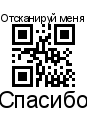 12 + х = 31                                                     - Да                                                                       - Нет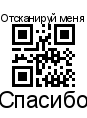 35 – х =19                                                    Правильно?                                                                         - Да                                                                      - Нет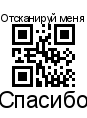 х – 17 =45                                                       Правильно?                                                                       - Да                                                                      - НетФизминутка (карточки)- Вы, наверное, устали? Ну, тогда все дружно встали.Столько раз в ладоши хлопнем 12 - 2Столько раз ногою топнем 4 + 2Мы присядем столько раз 8 - 3Мы наклонимся сейчас 3+1Мы подпрыгнем ровно столько 11 - 9Ну и счет! Игра и только!IV. Закрепление изученного материала.- Прочитайте  задание. Что вы прочитали?  (Задачу)- Как узнали? Докажите.  (Есть условие и вопрос задачи) - Вот мы перешли к следующему этапу урока.(Решение задач)- Чем мы пользуемся при решении задач?  (Алгоритмом действий)- Назовите алгоритм действий для работы над задачей  Алгоритм:Прочитать задачу.Узнать о чём (о ком) говорится в задаче.Что об этом известно.Найти вопрос задачи.Написать краткое условие, составить схему.Записать решение задачи.Написать ответ.- Пользуясь алгоритмом и своими знаниями, решите задачу, с объяснением как решали.Прочитайте условие задачи.  (В корзине было 25 мандаринов. Несколько мандаринов переложили в пакет, и в корзине осталось 5 мандаринов. Сколько мандаринов переложили в пакет?)- О чем говорится в задаче? (О мандаринах)- Что означает число 25?(В корзине было 25 мандаринов)- Что означает число 5?(столько мандаринов осталось в корзине)- Прочитайте вопрос задачи.(Сколько мандаринов переложили в пакет?)- Запишем краткую запись.Было – 25 м.Переложили -  ? м.Осталось - 5 м.- Скажите решение задачи (1 ученик у доски остальные в тетрадях)(Я решаю так 25 – 5 = 20 (м.)- Чему равен ответ задачи?(Ответ: 20 мандаринов.) - Попробуйте составить обратную задачу данной. Обратные задачи — это задачи, в которых говорится об одних и тех же предметах, но известное и неизвестное меняются местами- Запишем краткую запись.Было – ? м.Переложили -  20 м.Осталось - 5 м.Запишите только решение и ответ.- Какой этап урока? (Думать, рассуждать)Геометрический материал.Экспресс-опрос                                                                                                                                                 1. Какая геометрическая фигура, похожа на молнию?( Ломаная)                                                                                                  2. Часть прямой, ограниченная точками? (  Отрезок)                                                                                                                           3. Четырехугольник, у которого все углы прямые? ( Прямоугольник)                                                                                                                      4. Сумма длин всех сторон – это … ( Периметр) 6. Геометрический материал.- А теперь игра для вас. Называется «Теремок».- Ребята, вы по очереди будете заселять теремок. Нового «героя» в теремок пустят только в том случае, если он указал, чем похож на последнего, вошедшего в теремок «героя». Вырос в поле теремок, теремок, он ни низок, ни высок, ни высок.-Кто, кто в теремочке живёт? (Поселяем одного ученика)- Я прямоугольник.Другой ученик стучится в теремок.- А я квадрат. Пусти меня в теремок жить.-Пущу, если скажешь, чем ты на меня похож.-У меня все углы прямые, как у тебя. И 4 стороны.-Я прямоугольный треугольник, у меня есть прямой угол.- Я треугольник, состою из 3 сторон-звеньев, 3 углов.-Что мы повторили?V. Итог урока. Рефлексия деятельности.Дополнительное задание (Работа по учебнику  с.85 под ?)Подведение итога урока. - Какую тему закрепляли сегодня на уроке? Какие цели ставили в начале урока? Каких целей достигли на уроке?- Что понравилось на уроке? Какое задание вызвало затруднение? Какое задание было интересным для вас?- Покажите своё настроение на солнышках.2. Рефлексия. Оцените себя.- А нашим гостям на память о нашем уроке мы дарим  открытку. Чтобы прочитать,  вам необходимо отсканировать её.(Мы дети 21 века,  дети гаджетов,  поэтому нам интересны уроки и различные школьные мероприятия с использованием интерактивных форм…)- Ребята,  выходя, оцените свою работу на наших волшебных счётах.Желтая косточка — У меня остались вопросы по темеЗеленая косточка — Я хорошо разобрался в теме урокаКрасная косточка — Мне было трудно, но я справилсяПодведение итогов урока - Спасибо за урок.  До свидания.